Sana:   ______________Fan:  Jahon tarixiSinfi:   10  ___  ____  ____Mavzu:  1918-1939-yillarda xalqaro munosabatlar.Darsning blok sxemasi:I.Tashkiliy qism: Salomlashish,davomatni aniqlash,sinf tozaligini kuzatish.II.O`tilgan mavzuni takrorlash: O`quvchilarning 9-sinfda olgan bilimlari sinab ko`riladi.    Faol o`quvchilar  baholanadi.III.Yangi mavzu bayoni: Reja:1 Биринчи жаҳон урушининг халқаро муносабатларга ва дунё сиёсий харитасига таъсири таъсири. Биринчи жаҳон урушининг халқаро муносабатларга ва дунё сиёсий харитасига таъсири таъсири.   2. Миллатлар лигасининг ташкил топиши.    3. Дунёни қайта бўлиб олиш учун ҳаракатларнинг бошланиши.Birinchi jahon  urushi 1918-yil 11-noyabrda Germaniyaning  Antantaga taslim bo‘lishi bilan tugadi. G‘olib Antanta bilan mag‘lub To‘rtlar ittifoqi o‘rtasida imzolanadigan tinchlik shartnomasining matnini tuzish uchun  Fransiya poytaxti Parij shahriga 27 davlat delegatsiyasi to‘plandi. Ular Versal  saroyida imzolangan tinchlik shartnomasini ishlab chiqish ustida bir yil  ishladilar. V. Vilsonning «14 moddasi» asosida Versal saroyida 5 ta davlat  (Germaniya, Avstriya, Vengriya, Bolgariya va Turkiya) bilan imzolanadigan 5 ta shartnoma matni tayyorlandi. Shu 5 ta shartnoma birgalikda «Versal  tizimi» deb ataldi.      Buyuk davlatlarning Osiyo va Tinch okean havzasidagi munosabatlarini   tartibga solish maqsadida 1921—1922-yillarda Vashington shahrida 9 ta davlat    ishtirokida konferensiya o‘tkazildi. Bu konferensiyada uchta shartnoma   imzolandi. Shu tariqa Versal — Vashington tizimi nomi tarixda qoldi.   Fransiya Bosh vaziri Jorj Klemanso tinchlik    shartnomasi shartlarini ishlab chiqish bo‘yicha  xalqaro konferensiyaning Parij shahrida o‘tkazilishini  qattiq turib himoya qildi, va nihoyat, u o‘z maqsadiga erishdi. Parij  konferensiyasi 1919-yilning 18-yanvar kuni o‘z ishini boshladi. Konferensiya  ochilishining aynan shu kunga belgilanganligi bejiz emas edi. 1870— 1871-yilgi Fransiya—Prussiya urushida g‘olib Prussiya bilan yengilgan Fransiya o‘rtasidagi shartnoma aynan shu saroyda imzolangan va 18-yanvar kuni shu saroyda Germaniya imperiya deb e’lon qilingan edi. G‘oliblar Germaniyani tahqirlash uchun aynan shu kuni konferensiya ishini boshladilar. Germaniyani tahqirlashdan Fransiya ayniqsa manfaatdor edi.      Tinchlik konferensiyasida 27 davlat vakillari qatnashgan bo‘lsa-da, amaldabarcha asosiy masalalar «katta uchlik» deb atalgan (AQSH, Buyuk Britaniya a Fransiya) davlat rahbarlari tomonidan hal etildi. Ularning ichida Fransiya Bosh vaziri Jorj Klemanso o‘zining jo‘shqin nutqlari bilan ajralib turar va o‘ta qiziqqonligi tufayli «yo‘lbars» degan laqab olgan edi.  Konferensiyaga to‘rtlar ittifoqi davlatlari hamda Sovet Rossiyasi taklif  etilmadi.AQSH Buyuk Britaniya va Fransiya Yevropa siyosatini belgilovchi davlatlar bo‘lib qolishini istamas, shuning uchun Germaniya butunlay kuchsizlantirilgan  holatga tushirib qo‘yilishiga qarshi edi           Buyuk Britaniya AQSHning jahon siyosatida tutgan  o‘rni, shuningdek, harbiy-dengiz qudrati tobora oshib borayotganligidan  tashvishda edi. Biroq bu jarayonning oldini olishga qodir emas edi. Chunki  AQSH Buyuk Britaniyani qarz beruvchi davlatdan qarzdor davlatga aylantirib   qo‘ygan edi. Buning ustiga iqtisodi tobora kuchsizlanib, moliyasi va savdosi   izdan chiqib bormoqda edi.   Fransiya katta uchlik ichida eng ko‘p zarar ko‘rgan davlat edi. Chunki   urush harakatlari uning hududlarida olib borilgan edi. Ayni paytda u ham  qarz beruvchi davlatdan qarzdor davlatga aylanib qoldi. Bu ham yetmaganidek, Sovet hukumati podsho Rossiyasining chet davlatlardan olgan qarzini  to‘lashdan bosh tortganligi Fransiya uchun qattiq zarba bo‘ldi. Chunki chor Rossiyasi eng ko‘p qarzni Fransiyadan olgan edi.  Shuning uchun ham u barcha yo‘qolgan boyliklari o‘rnini Germaniyahisobidan qoplashni istar edi. Bundan tashqari, Fransiya Germaniyaning  nihoyatda kuchsizlantirilishi tarafdori edi. Fransiya nafaqat Germaniya bir  vaqtlar undan tortib olgan hududlarini qaytarib olishni, ayni paytda Germaniya ning Saar ko‘mir havzasi va Reyn daryosining so‘l sohilidagi yerlarni ham qo‘shib olishni istar edi.       1919-yilning 28-iyunida Versal saroyida yengilgan  Germaniya bilan g‘olib Antanta davlatlari  o‘rtasida shartnoma imzolandi. Versal shartnomasi Germaniya va uning ittifoqchilarini urushning aybdorlari deb e’lon qildi. Shartnomaga ko‘ra, Fransiya Elzas va Lotaringiyani o‘ziga qaytarib oldi. Germaniyaning Saar viloyati 15 yil muddatga Millatlar Ittifoqi boshqaruviga berildi. 15 yildan so‘ng bu viloyat taqdiri plebitsey yordamida hal etiladigan bo‘ldi. Uning ko‘mir havzasi shaxtalari Fransiyaning mulki bo‘lib qoldi. Reyn daryosining chap sohilini 15 yil muddatga Antanta okkupatsiya qildi.     Germaniya Polsha va Chexoslovakiyaning mustaqilligini tan oldi. Bir paytlar Prussiya bosib olgan hududlar, Sharqiy Pomore Polshaga berildi. Buning natijasida Polsha Boltiq dengiziga chiqish imkoniga ega bo‘ldi. Eypen, Malmedi va Morelle okruglarida plebitsey o‘tkazildi, natijada  bu okruglar Belgiyaga o‘tdi. Klaypeda esa Litvaga o‘tkazildi. Shlezvigning shimoliy qismi Daniyaga, Sileziyaning bir qismi Chexoslovakiyaga berildi. Gdansk shahri esa Millatlar Ittifoqi boshqaruvidagi «erkin shahar» debtan olindi. Shu tariqa Germaniya 1914-yilning 1-avgustiga qadar bo‘lgan o‘z  hududining 1/8 qismini yo‘qotdi. Germaniya Avstriyaga bo‘lgan da’volaridan  voz kechishga majbur etildi.IV.Mustahkamlash:1.Versal — Vashington tizimi iborasining mazmunini izohlab bering.  2. Parij konferensiyasining 18-yanvar kuni ochilishida qanday ramziy ma’no  bor edi?  3. «Katta uchlik» davlatlari o‘rtasida vujudga kelgan ziddiyatlarning mohiyatini  nima tashkil etadi?  4. Germaniya bilan imzolangan Versal tinchlik shartnomasining mazmunini so‘zlab bering. 5. Reparatsiya muammosi qay tariqa hal etildi?V.Baholash: Darsda faol qatnashgan o`quvchilar baholanadi.VI.Uyga vazifa:Savollarga javob yozish.                             O`.T.I.B.D.O`  __________________    ____________        ____________Sana:   ______________Fan:  Jahon tarixiSinfi:   10  ___  ____  ____Mavzu:  1918-1939-yillarda ilmiy – texnik taraqqiyotning jadallashuvi,ilm-fandagi  yutuqlar.Darsning blok sxemasi:I.Tashkiliy qism: Salomlashish,davomatni aniqlash,sinf tozaligini kuzatish.II.O`tilgan mavzuni takrorlash: O`quvchilarning 9-sinfda olgan bilimlari sinab ko`riladi.    1.  G‘olib davlatlar Parij tinchlik konferensiyasida qanday maqsadlarni ko‘zlagan edi? 2.  Vashington konferensiyasi qanday maqsadda chaqirilgan edi? Uning yakunlari haqida so‘zlab bering.3.  Versal-Vashington tizimi inqirozining sabablari nimada edi?4.  Birinchi jahon urushi va undan keyingi davr Osiyo va Af rika mamlakatlari taraqqiyotida qanday davr bo‘ldi?5.  Millatlar  Ligasi nega samarali faoliyat ko‘rsata olmadi?Faol o`quvchilar  baholanadi.III.Yangi mavzu bayoni: Reja:1 Фан ва маданиятнинг ривожланиши. 2.Моддийишлабчиқаришда техника вафантараққиёти. 3.Аниқ ва табиий фанлар ривожи. 4.Илмий-техник тараққиётнингжадаллашуви. 5. Илм-фандаги ютуқлар.  6. Илмий Техника инқилоби. 7.Ядро энергиясининголинишиваунингаҳамияти.Nazariy bilimlarning amal iy ahamiy atg a ega ekanligi yadro energiyasining kashf qilin ishida yaqqol namoyon bo‘ld i. Amerikalik  Enriko  Fermi va fransuz Frederik  Jolio-Kyuri urann ing parchalanishi jarayonid a yuz beradigan zanjirli reak-siya natijasida juda katta energiya ajr alib chiqishi to‘g‘risidagi g‘oyani shakllantirdi. Shu davrda ﬁ zikaning alohida yo‘nalishi atom ﬁ zikasi  ham  shakl-landi.  1938-yili nemis olimlari uran yadrolari ajralib chiqis hining zanj irli reaksiyasini kashf etdilar. Insoniyat oldida atom energiyasidan foydalanishning murakkab muammosi paydo bo‘ldi.Atom bombasini yaratish ustida izlanishlar Germaniya, sobiq Sovet Ittifoqi va boshqa bir qator davlatlarda ham davom ettiril di.  Ammo AQSH o‘z raqiblaridan ancha oldinl ab ketdi. 1942-yili  Chikagoda  En-riko  Fermi ilk atom reaktorini yaratdi. Birinchi atom bombasi 1945-yil AQSHning  Nyu-Meksiko shtatidagi polig onda portlatildi.Fizika sohasidagi yangi nazariyalarning amaliyotga tatbiq qilinishi ko‘plab yangi texnik ixtirolarga olib keldi. Tarixda ilk bor harakatlan uvc hi tasvirni elektron-nurli trubka yordamid amasofaga uzatishni 1928-yili ixt irochilar Boris  Grabovskiy va Ivan  Belyanskiy Toshkentda amalga oshird ilar.1920-yillari ovozli kino ustida ishlash davri bo‘ldi. Ko‘plab tajri-balardan so‘ng 1927-yili  Nyu-Yorkda namoyish qilingan «Jaz kuychisi»  ﬁ lmin i mutaxassislar birinchi ovozli kino deb tan olishgan. Tomoshalar ichida eng ommaviysi bo‘lgan ovozli kino o‘z davrini shunday boshladi.XX a  sr boshlarida biologiya fani ham shiddat bilan rivojland i. 1922-yili  ﬁ ziolog  olimlar  Jon  Makleod va Frederik  Banting ko‘plab tajribalar jarayonida o‘t pufagi gormoni bo‘lgan insulinni olishga muvaffaq bo‘ldilar. Qandli diabet kasalligi endi bedavo dard bo‘lmayqoldi.  Insulinning kashf etilishi XX asrning eng buyuk kashﬁ yotlaridan biri deb tan olindi. Jon  Makleod va Frederik  Banting  ﬁ ziologiya va tibbiyot bo‘yicha Nobel mukofotig a sazovor bo‘ldilar.  1928-yili britaniyalik olim Aleksandr Fleming o‘z laboratoriyasida bir qanc ha vaqtdan beri to‘planib qolgan idishla rni yig‘ishtirayotib, ulardan bir idagi mog‘orga ko‘zi tushadi. Tekshirib ko‘rilganda bu juda noyob Penicillium turiga mansub mog‘or bo‘lib chiqdi. Penitsillin, keyin esa boshqa antib iot iklarning kashf etilishi yuqum li  kasal lik lar ni  davolashda  haqiqiy in qi lob  bo‘l di.  1945-yili  Aleksandr  Fleming  Nobel mukof otiga sazovor bo‘ld i. Ko‘pgina  kasal lik larni  Aleksandr  Fleming kashf qilgan penitsil linsiz va antibioti kl arning yangi avlodis iz davolash bugungi kund a ham mumkin bo‘lmasdi. 1930-yillarga kelib ﬁ zika, kimyo kabi tabiiy fanlarning rivojlan ishi yangi, o‘ta mustahkam materiallarni yaratish imkonin i berdi. AQSH va  Germaniyada kapron, perlon, neylon, sintetik qatr on kabi sun’iy tolalarning olinishi yangi, o‘ta sifatli konstruktiv mat eriallar olish imkonini yaratdi. Ikkinchi jahon urushidan keyin ularni ommaviy ishlab chiqarish boshlandi. 1930-yillar oxiriga kelib rivojlangan mamlakatlar sanoatining kat-ta qismi elektrlashtirildi. Fuqaro aviatsiyasi, telegraf, radioeshit-tirishlar keng tarqaldi. 1927-yili  Buyuk  Britaniyaning mashhur radiokorporatsiyasi  Bi-bi-si tashkil qilindi.Fan va texnikadagi yangiliklar kishilarning kundalik turmushini ham o‘zgartirib yubordi. Aholining boy va o‘rtahol qismida shaxsiy avtomob illar paydo bo‘ldi. Ko‘plab ishchilar ishga mototsiklva velosi pedlarda qatnay bosh ladi. Maishiy  texnikalar  –  sovitkich lar, changyutgichl ar, kir yuvish mashinal ar idan, shuningdek, tel efon va grammofondan foydalanish keng tarqaldi.Xullas, bu davrda ﬁ zika va boshqa tabiiy fanlardagi olamshu-mul kashﬁ yotlar hamda ilmiy-texnik inqilob ind ustrial siviliz atsiya-ning keyingi rivojig a bevosita ta’sir ko‘rs atd i. Zotan, bu davrda fann  ing rivojlanishi inson zakovatining ulug‘vorligiga madhiyadir.IV.Mustahkamlash: O`quvchilar savollarga javob beradilar.1.  XX asrda ilmiy-texnik taraqqiyot jadallashuvining sabablari nimadan iborat edi?2.  XX asrning birinchi yarmida ﬁ zika sohasidagi kashﬁ yotlar ning asosiy natijasi nimalardan iborat bo‘ldi?3.  Zamonaviy elektron televideniyening paydo bo‘lishi qanday ixtirolar bilan bog‘liq bo‘ldi?4.  Insulin va penitsillinning kashf etilishi qanday kasalliklarni davolash imkoniyatini yaratdi?V.Baholash: Darsda faol qatnashgan o`quvchilar baholanadi.VI.Uyga vazifa:Internetdan  XX   asrning  birinchi  yarmida  yaratilgan kashﬁ  yotlarga doir suratlarni izlab toping va rasmli klaster tuzing. XX  a srning birinchi yarmida yaratilgan kashﬁ yotlarning yangi namunalari va hozirgi vaqtda eskirganlari ro‘yxa tini  tuzing.                             O`.T.I.B.D.O`  __________________    ____________        ____________Sana:   ______________Fan:  Jahon tarixiSinfi:   10  ___  ____  ____Mavzu:  1918-1939 yillarda Buyuk BritanyaDarsning blok sxemasi:I.Tashkiliy qism: Salomlashish,davomatni aniqlash,sinf tozaligini kuzatish.II.O`tilgan mavzuni takrorlash: O`quvchilar Jadvalni to`ldiradilar.Faol  o`quvchilar baholanadi.III.Yangi mavzu bayoni: Reja:   1. Iqtisodiy rivojlanish va ijtimoiy harakatlar    2. Mustamlaka va dominionlar bilan munosabat.   3. Tashqi  siyosat   Birinchi  jahon urushi Buyuk  Britaniyaning  hukmron  doiralariga  katta  siyosiy g‘al aba  va  obro‘ olib  keldi,  mustamlaka  imperiyasi  yanada  ken gaydi,  katta  reparatsiya olindi.  Ammo  bu  g‘alaba  Buyuk  Brita niya  uchun  juda  qimmatga  tushdi.  Urushdan  oldin  kreditor (qarz beruvchi)  bo‘l gan  Buyuk  Britaniya AQSHdan  va  o‘z  domi nionlaridan  qarzdor bo‘lib  qoldi.  Iqti sodiy  o‘sish  sur’atlari  juda  past  bo‘lib,  inqiroz  va turg‘unlik  odatiy  holga  aylandi. Ish tashlash harakati jiddiy tus oldi.  Ishchilar ish haqining oshiril ishi va ish kunining qisq artirilishini talab qildilar.  Shund ay sharoitda shaxtyor-lar ish haq ining kamaytirilishi Buyuk  Brit aniya tarixidagi eng katta ijti moiy  mojarolardan  biri  –  1926-yil mayda ishchilarning umumiy ish tashlashini keltirib chiqardi.Jahon iqtisodiy inqirozi Bu yuk Britaniya iqtisodiyotiga jud a katta ta’sir qilmadi. 1934-yildan boshl ab mamlakat inqirozdan chiqa boshladi.  1937-yili  Buyuk  Brita niya  sanoatning asosiy sohalari bo‘yicha jahon iqtis odiy inqirozid an oldingi ko‘rsatkichlarga yetib oldi.  Buyuk  Britaniyada uzoq yillar konservatorlar va liberal lar davlatni boshqarib, parlament saylovlari natijasida bir-birini almashtirib keldilar. Bu ikki partiyali siyosiy tizim ja miyatda barqarorlikni saqlab turdi.Mamlakatdagi murakkab siyosiy va iqti sodiy holatda, keng mehnatkash omma ongida yuz bergan o‘zgarishlar natijasida 1918 – 1924-yillari an’anaviy ikki partiyali tizim jiddiy inqirozni bos hidan kechirdi. Shu sababli 1920-yill ar boshida leyborist-lar  Buyuk  Britan iya siyosiy tizimida ik-kinchi partiya sifatida o‘rnashib oldi. Ular 1924-yil yanvarda  Buyuk  Britaniya tarixida birinchi marta hukumatni boshqardi.1937– 1 940-yillari hukum atni konservatorlar yetakchisi Nevill Chember len  boshqardi.  1938-yili  Myunxen  keli shuvi ning imzolan ishi natija sida  Nevill  Chemb erlen 1940-yili hukumat boshlig‘i lavozimidan iste’foga chiqishga majbur bo‘ldi. Hukumatni  XX   asr  Buyuk  Britaniya tarixida juda katta rol o‘ynagan siyosatchi Uins ton  Cherchill boshqardi. Buyuk  Britaniyaning hukmron doiralari mustaml akalardagi milliy-ozodlik harakatl arini qurol kuchi bilan shafqatsiz bostirdi. 1919-yili Hindistonning  Armit-sar shahrida ingliz qo‘shinlari tinch namoyishchilarni o‘qqa tutdi. Misrda inglizlarga qarshi qo‘zg‘olonni bostirish maqs adida jazo operatsiyasi o‘tkaz ildi. Shunga qaramasdan, 1922-yili inglizlar Misrning mustaq illigini tan olishga, Buyuk  Brita niya  Afg‘oniston va Eronning tashqi va ichki siyosatini nazorat qilishd an ham voz kechishga maj-bur bo‘ldi. Nihoyat, irlandlarn ing ozodlik uchun olib borgan yuz yillik kurashi muvaffaqiyatli yak unlandi. 1921-yil dekabrda Buyuk Britaniya dominion huquqiga ega bo‘lgan «Ozod  Irlandiya davlatini» tan oldi. 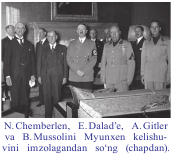 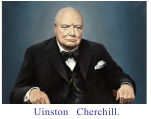 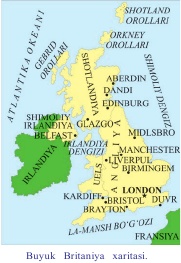 IV.Mustahkamlash: O`quvchilar savollarga javob beradilar.1919-yilda ...1924-yil yanvarda. ..1926-yil mayda. ..1.Xaritadan  foydalanib,  Buyuk  Britaniya  imperiyasiga  tegishli  hududlarni  maqomiga  ko‘ra  tasniﬂ ang  va izoh  yozing.2.1918 – 1939-yillardagi  Buyuk  Britaniya  tarixiga  oid asosiy  tushunchalarni  ingliz  tiliga  tarjima  qiling  va daftaringizga  yozing. V.Baholash: Darsda faol qatnashgan o`quvchilar baholanadi.VI.Uyga vazifa:1.  Buyuk  Britaniya  Birinchi jahon urushidan qanday natijalar bilan chiqdi?2.  Buyuk  Britaniya taraqqiyotidagi qanday muammolar 1926-yil maydagi eng yirik ish tashlashni keltirib chiqardi?3.  Bu davrda siyosiy rivojlanishdagi Buyuk  Britaniyaga xos bo‘lgan qanday asosiy jihatlarni ajratib ko‘rsatish mumkin?4.  Buyuk  Britaniyaning mustamlaka va dominionlar bilan munosabatida qanday o‘zgarishlar yuz berdi?5.  Ikkinchi jahon urushidan oldin Buyuk  Britaniya tashqi siyosatining asosiy maqsadi nimadan iborat edi?                              O`.T.I.B.D.O`              _____________   ______________   __________________Mavzu: 1918-1939-yillarda xalqaro munosabatlar.Mavzuga oid tayanch tushunchalar: Миллатлар лигасининг ташкил топиши. Нацистик ғояларнинг шаклланиши. Дунёни қайта бўлиб олиш учун ҳаракатларнинг бошланиши.Soatlar soni: 1 soatMavzuning qisqacha ta`rifi: O`quv jarayonini amalga oshirish texnologiyasi: Dars turi: Yangi bilim beruvchiMetod: suhbat, tushuntirish, “Savol-javob” metodi, “Jadval texnologiyasi” , “Tadqiqotlar yoki loyixa texnologiyasi”,“Rasmlarda aks etgan tarix”Shakl: jamoa, guruhda ishlashJihoz: I.A.Karimov “Yuksak ma`naviyat-yengilmas kuch”asari darslik,siyosiy xarita,tarqatma,rasmli ko`rgazma,slayd,kompyuter.Nazorat: o`quvchilarning darsda faolligi kuzatilib, hisobga olib boriladi.Baholash: O`quvchilar bilimi reyting mezonlari asosida baholanib, dars oxirida e`lon qilinadi.Darsning maqsadiMaqsadlar:Ta`limiy maqsad:-o`quvchilarga Миллатлар лигасининг ташкил топиши. Нацистик ғояларнинг шаклланиши. Дунёни қайта бўлиб олиш учун ҳаракатларнинг бошланиши haqida ma`lumot berish.;Tarbiyaviy maqsad: - o`quvchilarga har bir inson umumbashariy taraqqiyot yo`lini chuqur idrok etishi lozimligini,busiz tarixiy taraqqiyot tajribalaridan zarur saboqlar olib bo`lmasligini uqtirish;Rivojlantiruvchi maqsad: -o`quvchilarni dunyoqarashini, nutqini,fikrlash qobilyatini, shakllantirish.  Tayanch kompetentsiyalar: Kommunikativliko‘z fikrini og‘zaki va yozma tarzda aniq va tushunarli bayon qila olish, mavzu:dan kelib chiqib savollarni mantiqan to‘g‘ri qo‘ya olish va javob berish; Milliy va umummadaniyumumbashariy ahamiyatga ega bo‘lgan qadriyatlarini (urf odatlar, marosimlar, milliy madaniy an’analar va.h.k.) hurmat qilish;o‘zgalarga nisbatan mehrmuruvvat, saxiylik, diniy e’tiqodi, milliy hususiyatlari, an’ana va marosimlarini hurmat qilish; jamiyatda o‘rnatilgan odobaxloq qidalariga rioya qilishMatematik savodxonlik, fan va texnika yangiliklaridan xabardor bo‘lish hamda foydalanishtarixda yil xisobini o‘qiy olish, tarixiy darvlarga oid chizmalarni o‘qiy olish, rim raqamida yozilgan raqamlarni o‘qiy oladi. miloddan avvalgi, era, milodiy yillar o‘rtasidagi farqalarni matematik amallar bilan yecha oladi.Fanga oid kompetensiyalar: Tarixiy voqeilikni tushunishvauni mantiqiy izchillikda tushuntira olish kompetensiyasi.tarixiy davrlar va -yillarni ajrata oladi, tarixiy hisobini tushuntira oladi; mazkur davrni o‘rganish orqali o‘quvchilar tarix fanining o‘rganilayot- gan davriga oid tarixiy atamalar mazmunini biladi;Tarixiy shaxslar haqida ma’lumot bera oladi,tarixiy sanalarda ro‘y bergan voqealar haqida ma’lumot bera oladiTarixiy manba va adabiyotlar bilan ishlash kompetensiyasi.Tarixiy illustrasiyalar asosida kichik hikoyalar tuza oladi, tarixiy joylarni xaritadan ko‘rsata oladi№Darsning qismlariBelgilangan vaqt.1.Tashkiliy qism3 daqiqa2.O`tilgan mavzuni takrorlash12 daqiqa3.Yangi mavzu bayoni14 daqiqa4.Mustahkamlash 12 daqiqa5.Baholash 2 daqiqa6.Uyga vazifa2 daqiqaBirinchi jahon urushiBirinchi jahon urushiBirinchi jahon urushiUrushda qatnashgan davlatlarUrushga kirishdan davlatlrning maqsadiUrushning yakuni g`olib davlatlarMavzu: 1918-1939-yillarda ilmiy – texnik taraqqiyotning jadallashuvi,ilm-fandagi  yutuqlar.Mavzuga oid tayanch tushunchalar Фан ва маданиятнинг ривожланиши. Моддийишлабчиқаришда техника вафантараққиёти. Аниқ ва табиий фанлар ривожи. Илмий-техник тараққиётнингжадаллашуви. Илм-фандагиютуқлар. Илмий Техника инқилоби. Ядро энергиясининголинишиваунингаҳамияти.Soatlar soni: 1 soatMavzuning qisqacha ta`rifi: O`quv jarayonini amalga oshirish texnologiyasi: Dars turi: Yangi bilim beruvchiMetod: suhbat, tushuntirish, “Savol-javob” metodi, “Jadval texnologiyasi” , “Tadqiqotlar yoki loyixa texnologiyasi”,“Rasmlarda aks etgan tarix”Shakl: jamoa, guruhda ishlashJihoz: I.A.Karimov “Yuksak ma`naviyat-yengilmas kuch”asari darslik,siyosiy xarita,tarqatma,rasmli ko`rgazma,slayd,kompyuter.Nazorat: o`quvchilarning darsda faolligi kuzatilib, hisobga olib boriladi.Baholash: O`quvchilar bilimi reyting mezonlari asosida baholanib, dars oxirida e`lon qilinadi.Darsning maqsadiMaqsadlar:Ta`limiy maqsad:-o`quvchilarga Фан ва маданиятнинг ривожланиши. Моддийишлабчиқаришда техника вафантараққиёти. Аниқ ва табиий фанлар ривожи. Илмий-техник тараққиётнингжадаллашуви. Илм-фандагиютуқлар. Илмий Техника инқилоби. Ядро энергиясининг олиниши ва унинг аҳамияти haqida ma`lumot berish;Tarbiyaviy maqsad: - o`quvchilarga har bir inson umumbashariy taraqqiyot yo`lini chuqur idrok etishi lozimligini,busiz tarixiy taraqqiyot tajribalaridan zarur saboqlar olib bo`lmasligini uqtirish;Rivojlantiruvchi maqsad: -o`quvchilarni dunyoqarashini, nutqini,fikrlash qobilyatini, shakllantirish.  Tayanch kompetentsiyalar: Kommunikativliko‘z fikrini og‘zaki va yozma tarzda aniq va tushunarli bayon qila olish, mavzu:dan kelib chiqib savollarni mantiqan to‘g‘ri qo‘ya olish va javob berish; Milliy va umummadaniyumumbashariy ahamiyatga ega bo‘lgan qadriyatlarini (urf odatlar, marosimlar, milliy madaniy an’analar va.h.k.) hurmat qilish;o‘zgalarga nisbatan mehrmuruvvat, saxiylik, diniy e’tiqodi, milliy hususiyatlari, an’ana va marosimlarini hurmat qilish; jamiyatda o‘rnatilgan odobaxloq qidalariga rioya qilishMatematik savodxonlik, fan va texnika yangiliklaridan xabardor bo‘lish hamda foydalanishtarixda yil xisobini o‘qiy olish, tarixiy darvlarga oid chizmalarni o‘qiy olish, rim raqamida yozilgan raqamlarni o‘qiy oladi. miloddan avvalgi, era, milodiy yillar o‘rtasidagi farqalarni matematik amallar bilan yecha oladi.Fanga oid kompetensiyalar: Tarixiy voqeilikni tushunishvauni mantiqiy izchillikda tushuntira olish kompetensiyasi.tarixiy davrlar va -yillarni ajrata oladi, tarixiy hisobini tushuntira oladi; mazkur davrni o‘rganish orqali o‘quvchilar tarix fanining o‘rganilayot- gan davriga oid tarixiy atamalar mazmunini biladi;Tarixiy shaxslar haqida ma’lumot bera oladi,tarixiy sanalarda ro‘y bergan voqealar haqida ma’lumot bera oladiTarixiy manba va adabiyotlar bilan ishlash kompetensiyasi.Tarixiy illustrasiyalar asosida kichik hikoyalar tuza oladi, tarixiy joylarni xaritadan ko‘rsata oladi№Darsning qismlariBelgilangan vaqt.1.Tashkiliy qism3 daqiqa2.O`tilgan mavzuni takrorlash12 daqiqa3.Yangi mavzu bayoni14 daqiqa4.Mustahkamlash 12 daqiqa5.Baholash 2 daqiqa6.Uyga vazifa2 daqiqaMavzu: 1918-1939 yillarda Buyuk BritanyaMavzuga oid tayanch tushunchalar:Konservatorlar,liberallar,myunxen, Soatlar soni: 1 soatMavzuning qisqacha ta`rifi: O`quv jarayonini amalga oshirish texnologiyasi: Dars turi: Yangi bilim beruvchiMetod: suhbat, tushuntirish, “Savol-javob” metodi, “Jadval texnologiyasi” , “Tadqiqotlar yoki loyixa texnologiyasi”,“Rasmlarda aks etgan tarix”Shakl: jamoa, guruhda ishlashJihoz: I.A.Karimov “Yuksak ma`naviyat-yengilmas kuch”asari darslik,siyosiy xarita,tarqatma,rasmli ko`rgazma,slayd,kompyuter.Nazorat: o`quvchilarning darsda faolligi kuzatilib, hisobga olib boriladi.Baholash: O`quvchilar bilimi reyting mezonlari asosida baholanib, dars oxirida e`lon qilinadi.Darsning maqsadiMaqsadlar:Ta`limiy maqsad:-o`quvchilarga 1918-1939 yillarda Buyuk Britanya  haqida ma`lumot berish;Tarbiyaviy maqsad: - o`quvchilarga har bir inson umumbashariy taraqqiyot yo`lini chuqur idrok etishi lozimligini,busiz tarixiy taraqqiyot tajribalaridan zarur saboqlar olib bo`lmasligini uqtirish;Rivojlantiruvchi maqsad: -o`quvchilarni dunyoqarashini, nutqini,fikrlash qobilyatini, shakllantirish.  Tayanch kompetentsiyalar: Kommunikativliko‘z fikrini og‘zaki va yozma tarzda aniq va tushunarli bayon qila olish, mavzu:dan kelib chiqib savollarni mantiqan to‘g‘ri qo‘ya olish va javob berish; Milliy va umummadaniyumumbashariy ahamiyatga ega bo‘lgan qadriyatlarini (urf odatlar, marosimlar, milliy madaniy an’analar va.h.k.) hurmat qilish;o‘zgalarga nisbatan mehrmuruvvat, saxiylik, diniy e’tiqodi, milliy hususiyatlari, an’ana va marosimlarini hurmat qilish; jamiyatda o‘rnatilgan odobaxloq qidalariga rioya qilishMatematik savodxonlik, fan va texnika yangiliklaridan xabardor bo‘lish hamda foydalanishtarixda yil xisobini o‘qiy olish, tarixiy darvlarga oid chizmalarni o‘qiy olish, rim raqamida yozilgan raqamlarni o‘qiy oladi. miloddan avvalgi, era, milodiy yillar o‘rtasidagi farqalarni matematik amallar bilan yecha oladi.Fanga oid kompetensiyalar: Tarixiy voqeilikni tushunishvauni mantiqiy izchillikda tushuntira olish kompetensiyasi.tarixiy davrlar va -yillarni ajrata oladi, tarixiy hisobini tushuntira oladi; mazkur davrni o‘rganish orqali o‘quvchilar tarix fanining o‘rganilayot- gan davriga oid tarixiy atamalar mazmunini biladi;Tarixiy shaxslar haqida ma’lumot bera oladi,tarixiy sanalarda ro‘y bergan voqealar haqida ma’lumot bera oladiTarixiy manba va adabiyotlar bilan ishlash kompetensiyasi.Tarixiy illustrasiyalar asosida kichik hikoyalar tuza oladi, tarixiy joylarni xaritadan ko‘rsata oladi№Darsning qismlariBelgilangan vaqt.1.Tashkiliy qism3 daqiqa2.O`tilgan mavzuni takrorlash12 daqiqa3.Yangi mavzu bayoni14 daqiqa4.Mustahkamlash 12 daqiqa5.Baholash 2 daqiqa6.Uyga vazifa2 daqiqaQilingan  kashfiyotlarDavri , sanasiKashfiyotning ahamyati